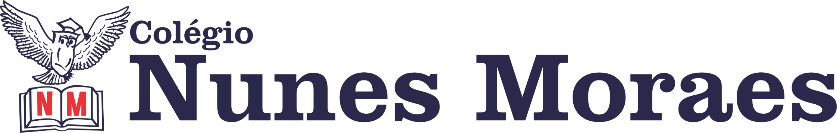 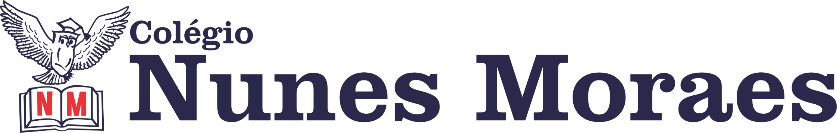 DIA: 12 DE MAIO DE 2020  - 5°ANO E.F1ªAULA: PORTUGUÊS Capítulo 5Componente Curricular: Português (Gramática)Link da aula: https://youtu.be/-AQj6fnElD4Olá aluno!Hoje você vai estudar usando um roteiro de estudo. Mas o que é um roteiro de estudo?É um passo a passo pensado para te auxiliar a estudar o assunto da aula em vídeo de uma maneira mais organizada.Fique ligado!O roteiro a seguir é baseado no modelo de ensino a distância, em que você vai estudar usando seu material SAS, a aula em vídeo e WhatsApp.Passo 01 – Estudo da classe gramatical: Pronome Pessoal (definição, classificação em: reto, oblíquo e de tratamento).Passo 02 – Explicação e atividade das páginas 182 a 185(questões 01 a 06)Passo 03 – Resolução dos exercícios de classe das páginas 186 a 188(questões 01 a 07). Orientação: respeite o tempo necessário para preencher a atividade, especificado durante a aula, só faça a correção após compreender e resolver cada questão.Passo 04 – Mandar pelo WhatsApp a foto da página 189 (questões 08 e 09 resolvidas) no livro Descobrindo a Gramática como exercício de casa.2ªAULA: MATEMÁTICAComponente Curricular: Matemática - Capítulo 5Objeto de Conhecimento: Algoritmos formais; Múltiplos e divisores; Critérios de divisibilidade.Aprendizagens Essenciais:Determinar múltiplos e divisores de um número.Compreender os critérios de divisibilidade.Olá, querido(a) aluno(a)!Hoje, você vai estudar usando um roteiro de estudo. Mas o que é um roteiro de estudo? É um passo a passo pensado para te auxiliar a estudar o assunto da aula em vídeo de uma maneira mais organizada.Fique ligado!O roteiro a seguir é baseado no modelo de ensino à distância, em que você vai estudarusando seu livro de matemática, aula em vídeo e WhatsApp.Link da aula: https://youtu.be/gLRtGnmix64Passo 1: Passo 1: (Clique no link e assista a videoaula, pause sempre que achar necessário) Os próximos passos se referem ao detalhamento da videoaula.Passo 2: Acompanhe a revisão do conteúdo da aula anterior e a apresentação do conteúdo da aula de hoje.Passo 3: Acompanhe a explicação do jogo “ O salto das pulgas” que está na página 153 de seu livro de matemática. ( Esse jogo trabalha a ideia dos múltiplos e divisores)Passo 4: A partir do jogo, acompanhe a explicação dos conceitos de múltiplos, divisores e veja a orientação das questões 2 e 3, nas páginas 153 e 154, que são relacionadas ao jogo.Passo 5: Continuação com as orientações da atividade de classe. Página 156, quest. 5 e 6,  página 157, questão 8 e página 158, questão 9. ( mandar a foto da atividade pelo WhatsApp) Pause o vídeo, tente fazer as questões, depois continue assistindo para acompanhar a correção. Passo 6: Explicação da atividade de casa: página 158, questões 10 e 11. ( mandar a foto da atividade pelo WhatsApp) 3ªAULA: CIÊNCIAS Capítulo 5Componente Curricular: CiênciasLink da aula: https://youtu.be/2K0wI6LKUQsOlá aluno!Hoje você vai estudar usando um roteiro de estudo. Mas o que é um roteiro de estudo?É um passo a passo pensado para te auxiliar a estudar o assunto da aula em vídeo de uma maneira mais organizada.Fique ligado!O roteiro a seguir é baseado no modelo de ensino a distância, em que você vai estudar usando seu material SAS, a aula em vídeo e WhatsApp.Passo 01 – Correção da atividade de casa “Construindo Juntos” da página 93.Passo 02 – Orientações para resolução da atividade “Agora é com você” das páginas 94 e 95(questões 01, 02, 03 e 06).Passo 03 – Explicação de “Os 5 R’s” das páginas 96 e 97 e “O solo e o lixo” da página 98.Passo 04 – Correção da atividade de classe das páginas 94 e 95.Passo 05 – Atividade de casa: “Agora é com você” da página 94(questões 04 e 05).  Mandar pelo WhatsApp a foto do exercício resolvido.